ภาพถ่ายโครงการอบรมให้ความรู้และฟื้นฟูคนพิการและผู้ดูแลคนพิการวันที่ 31 สิงหาคม 2562ณ ห้องประชุมองค์การบริหารส่วนตำบลเกษมทรัพย์ อำเภอปีกธงชัย จังหวัดนครราชสีมา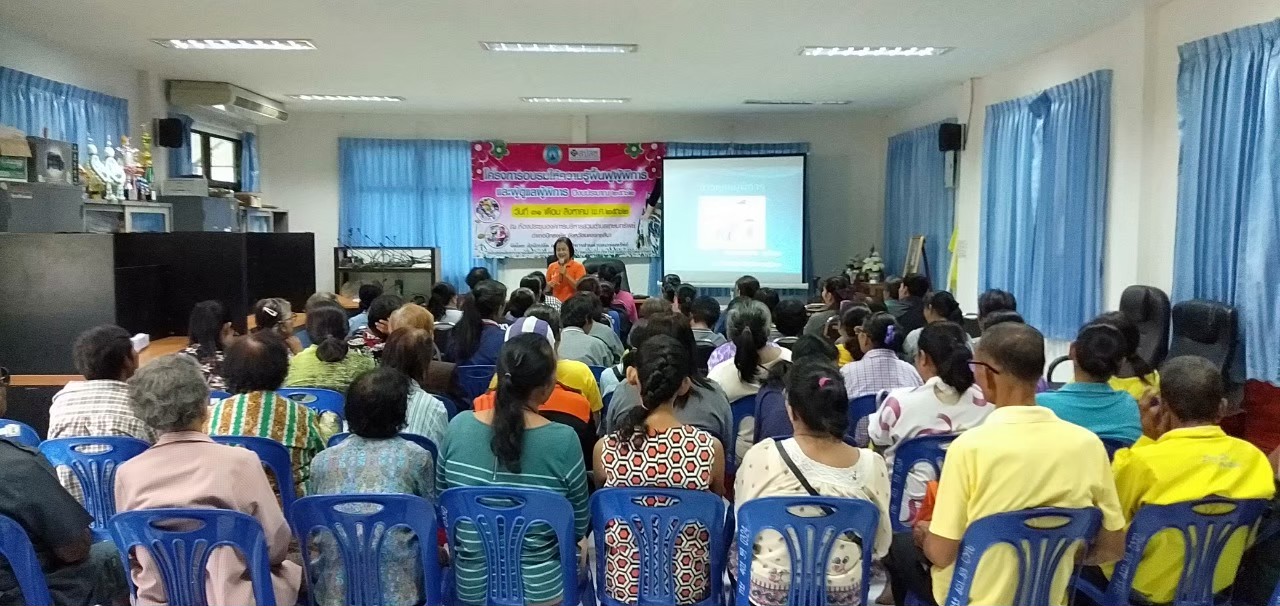 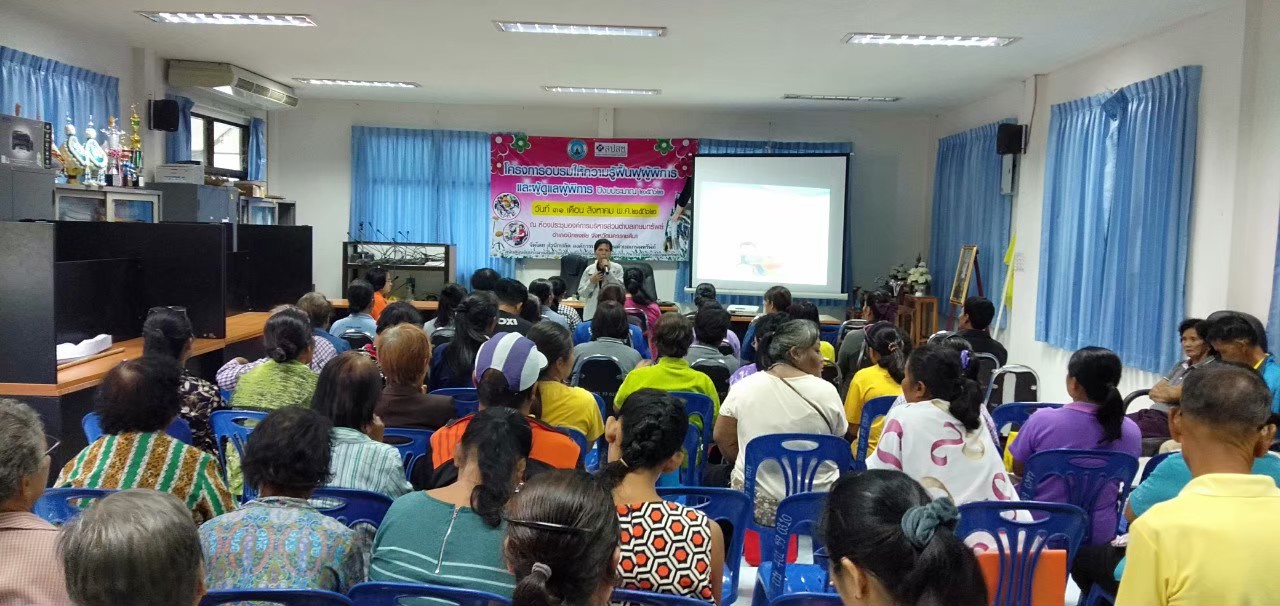 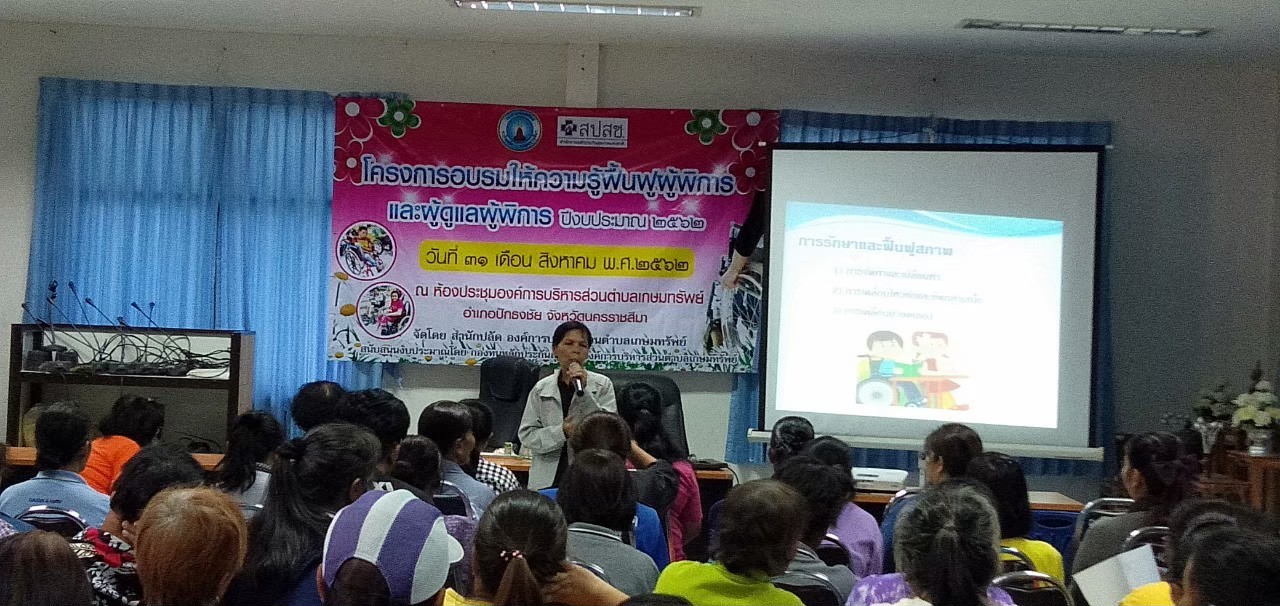 